Spendenaktion des Kinderchors der Ulrichskirche Auch dieses Jahr sammelt der Kinderchor wieder Spenden zur Umsetzung verschiedener Chorprojekte, beispielsweise für die Verwirklichung der Ritteraufführung, die anlässlich des 15jährigen Jubiläums im Mai stattfinden wird.Die Spendenaktion findet gemeinsam mit dem Fundraising-Unternehmen „FUNDMATE“ statt. Vom 28.02. bis zum 14.03.2023 können qualitativ hochwertige Produkte zu fairen Preisen bestellt werden: Socken, Strümpfe, Sneakersocken, Geschirrtücher, Seifen, etc. 
Die Produkte werden immer in einer Box geliefert und kosten zwischen 13 und 27 €.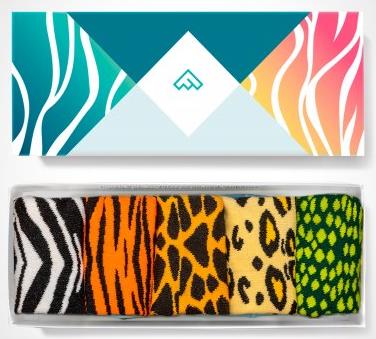 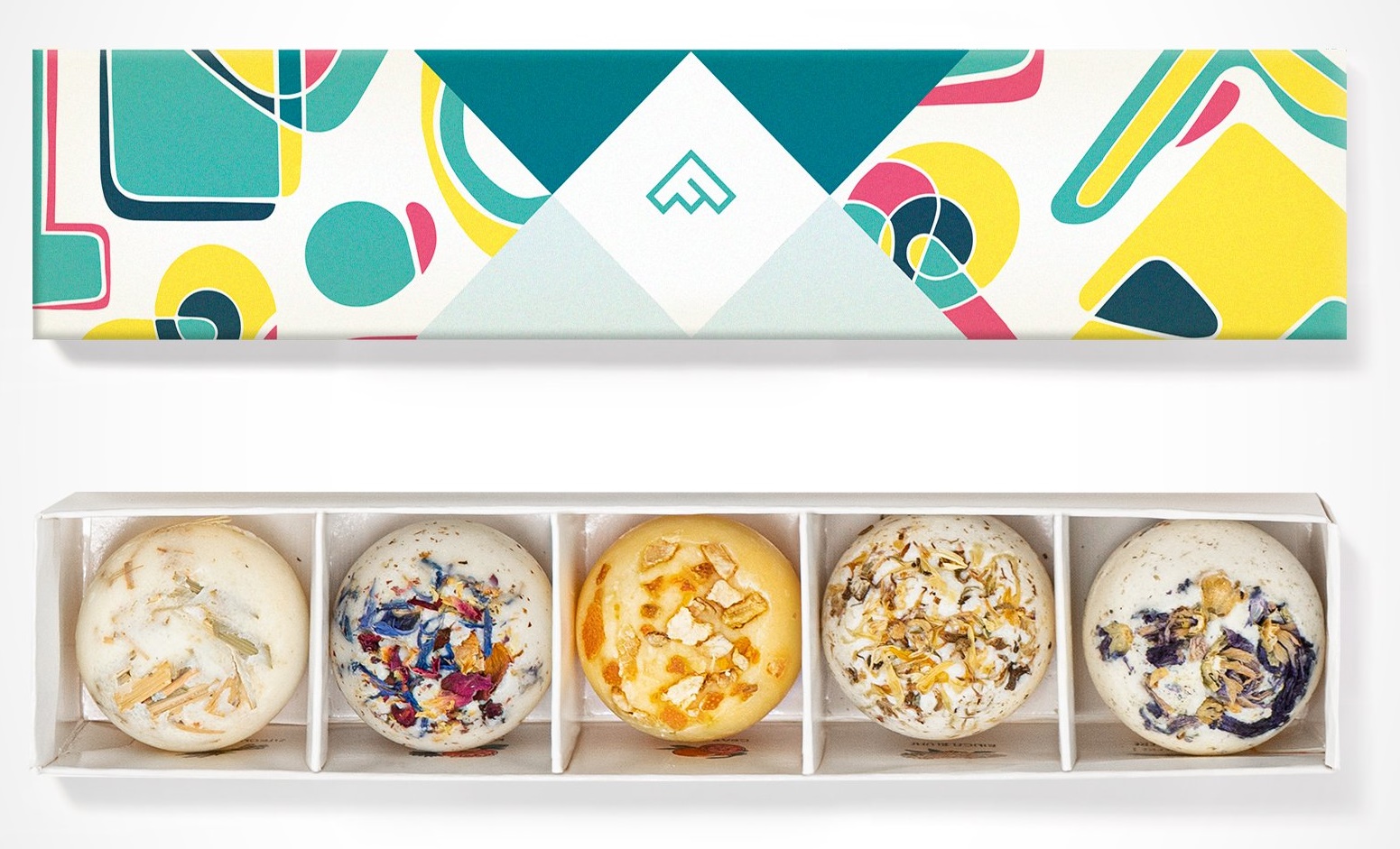 Pro verkaufte Box gehen 4,- € in die Spendenkasse des Kinderchors!Kataloge und Bestellzettel liegen ab dem Start des Aktionszeitraums in der Kirche und dem Gemeindehaus aus. Sie können rund um den Gottesdienst angeschaut, bzw. mit nach Hause genommen und dort ausgefüllt werden.Im Internet unter https://www.fundmate.com/produkte finden sich ebenfalls sämtliche Angebote, die über das Bestellformular bezogen werden können. Bestellungen sollen bitte in den Briefkasten des Pfarrbüros eingeworfen oder am Ende des Gottesdienstes in der Sammelbox abgegeben werden (versehen mit Namen, Adresse und Telefonnummer). Das Fundmate-Bestellformular gibt es zudem online, es geht aber auch formlos:https://www.fundmate.com/assets/doc/fundmate_bestellliste.pdfAusgabe und Bezahlung der Bestellungen erfolgen erfolgt rechtzeitig vor Ostern. Ort und Zeit werden noch festgelegt und telefonisch mitgeteilt. „Fundmate“ ist ein Freiburger Unternehmen, das der „Fair Wear Fundation“ angehört und sich damit für die Verbesserung der Arbeitsbedingungen in der Bekleidungsindustrie und eine verantwortungsvolle Herstellung einsetzt.